Preludio: Acrobacia con aro aéreo, a cargo de Alicia Moreno y Berta RománAcompañamiento musical: “Let it be”, de The Beatles, interpretado por  Ana Mª López y Guillermo PintadoBienvenida a cargo del Director del IES ben ArabíD. Manuel Díaz SeguraDiscurso D. José María Franco Garrido, profesor de Geografía e HistoriaRepresentación teatral de la adaptación de “Atardecer en Mitilene” de Andrés PociñaReparto: Aída Arce (Irana), Paola Cerezo (Gongila), Luisa Cervantes (Girina), Irene Fernández (Mégara), Esperanza Pagán (Telesipa), Silvia Roca (Filenís) y Violeta Rodríguez (Safo)Músicos: Ainhoa Evangelista (Oboe), José Manuel Parrón (Trombón) y Guillermo Pintado (Piano)DiscursoDª. Lucía Martínez Alcaraz, alumna de 2º de BachilleratoDª. Violeta Rodríguez Méndez, alumna de 2º de BachilleratoCoreografía de la escena “A night to remember” de la película High School MusicalBailarines: Iván Baena, Álvaro Caparrós, Paola Cerezo, Luisa Cervantes, Francisco J. Galindo, Ella Heinbigner, Carmen Ibarra, Javier Martin, Joel Martos, Juan Pintado, Violeta Rodríguez y Ana ValeroEntrega de DiplomasClausura del actoPresenta y conduce el acto Dª Beatriz Villarino MartínezProfesora de Lengua  y LiteraturaActo de Graduación de 2º BachilleratoCurso 2016-2017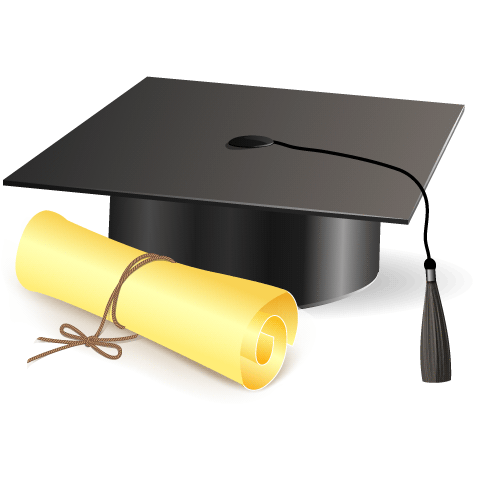 Día: Viernes 26 de mayo de 2017Lugar: Patio central del centro                  Hora: 19:30 h.                                            